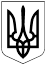 БЕРЕЗАНСЬКА МІСЬКА РАДАБРОВАРСЬКОГО РАЙОНУ КИЇВСЬКОЇ ОБЛАСТІВИКОНАВЧИЙ КОМІТЕТРІШЕННЯ31 серпня 2021 року                                                                                 № 158Про оренду комунального майнаВідповідно до статті  29 Закону України „Про місцеве самоврядування в Україні“, статей  6, 8, 9 Закону України „Про оренду державного та комунального майна“, пунктів 28, 52, 53, 54, 169 Порядку передачі в оренду державного та комунального майна, затвердженого постановою Кабінету Міністрів України від 03.06.2020 № 483 „Деякі питання оренди державного та комунального майна“, на підставі клопотання від 31.08.2021 № 79 комунального підприємства „Березанькомунсервіс виконавчого комітету Березанської міської ради“, виконавчий комітет Березанської міської радиВИРІШИВ:Включити до Переліку об’єктів, щодо яких прийнято рішення про передачу в оренду на аукціоні (Переліку першого типу) потенційні об’єкти оренди, що належать до комунальної власності Березанської міської ради (додаток 1).Затвердити умови та додаткові умови оренди об’єкта нерухомого майна комунальної власності – виробничий будинок (котельня), літера „А“, загальна площа 40,1 кв.м, розташований за адресою: Київська область, Броварський район, м. Березань, вул. Комарова, 5;стартова орендна плата за всю площу об’єкта оренди за один місяць становить 1 відсоток його балансової вартості за результатами переоцінки станом на 31 серпня 2021 року – 1430,60 грн;строк оренди – 5 років;цільове призначення – розміщення  котельні;здійснення господарської діяльності з виробництва та постачання теплової енергії, що підтверджується копією виписки з Єдиного державного реєстру юридичних осіб, фізичних осіб-підприємців та громадських формувань; наявність досвіду роботи з виробництва та постачання теплової енергії, підтверджене відповідними договорами; оснащення котельні обладнанням для виробництва теплової енергії на альтернативних енергоносіях в необхідних обсягах;надати згоду переможцю електронного аукціону з передачі майна в оренду на передачу майна в суборенду особам, які відповідають вимогам статті 4  Закону України „Про оренду державного та комунального майна“.Затвердити умови та додаткові умови оренди об’єкта нерухомого майна комунальної власності – частина виробничого будинку (котельні), літера „А“, загальна площа 30 кв.м, розташованого за адресою: Київська область,  Броварський район, м. Березань, вул. Набережна, 118;стартова орендна плата за всю площу об’єкта оренди за один місяць становить 1 відсоток його балансової вартості за результатами переоцінки станом на 31 серпня 2021 року – 1126,89 грн;строк оренди – 5 років;цільове призначення – розміщення  котельні;здійснення господарської діяльності з виробництва та постачання теплової енергії, що підтверджується копією виписки  з Єдиного державного реєстру юридичних осіб, фізичних осіб-підприємців та громадських формувань; наявність досвіду роботи з виробництва та постачання теплової енергії, підтверджене відповідними договорами; оснащення котельні обладнанням для виробництва теплової енергії на альтернативних енергоносіях в необхідних обсягах;                надати згоду переможцю електронного аукціону з передачі майна в оренду  на  передачу майна в суборенду особам, які відповідають вимогам статті 4 Закону України „Про оренду державного та комунального майна“.Затвердити умови та додаткові умови оренди об’єкта нерухомого майна комунальної власності – частина виробничого будинку (котельні), літера „А“, загальна площа 30 кв.м, розташованого за адресою: Київська область,  Броварський район, м. Березань, вул. Польова, 36 Б;стартова орендна плата за всю площу об’єкта оренди за один місяць становить 1 відсоток його балансової вартості за результатами переоцінки станом на 31 серпня 2021 року – 1445,44 грн;строк оренди – 5 років;цільове призначення – розміщення  котельні;здійснення господарської діяльності з виробництва та постачання теплової енергії, що підтверджується копією виписки  з Єдиного державного реєстру юридичних осіб, фізичних осіб-підприємців та громадських формувань; наявність досвіду роботи з виробництва та постачання теплової енергії, підтверджене відповідними договорами; оснащення котельні обладнанням для виробництва теплової енергії на альтернативних енергоносіях в необхідних обсягах;               надати згоду переможцю електронного аукціону з передачі майна в оренду  на  передачу майна в суборенду особам, які відповідають вимогам статті 4  Закону України „Про оренду державного та комунального майна“.Затвердити умови та додаткові умови оренди об’єкта нерухомого майна комунальної власності  – частина виробничого будинку (котельні), літера „Д“, загальна площа 30 кв.м, розташованого за адресою: Київська область,  Броварський район, м. Березань, вул. Шеченків шлях, 133-А;стартова орендна плата за всю площу об’єкта оренди за один місяць становить 1 відсоток його балансової вартості станом на 31 серпня 2021року – 51,59 грн;строк оренди – 5 років;цільове призначення – розміщення  котельні;здійснення господарської діяльності з виробництва та постачання теплової енергії, що підтверджується копією виписки  з Єдиного державного реєстру юридичних осіб, фізичних осіб-підприємців та громадських формувань; наявність досвіду роботи з виробництва та постачання теплової енергії, підтверджене відповідними договорами; оснащення котельні обладнанням для виробництва теплової енергії на альтернативних енергоносіях в необхідних обсягах;            надати згоду переможцю електронного аукціону з передачі майна в оренду  на  передачу майна в суборенду особам, які відповідають вимогам статті 4  Закону України „Про оренду державного та комунального майна“.Контроль за виконанням рішення покласти на заступника міського голови з питань діяльності виконавчих органів Рябоконя О.П.Виконувач обов’язків міського голови                           (підпис)                                 Руслан ХРУЛЬПерелік об’єктів, щодо яких прийнято рішення про передачу в оренду на аукціоні (Перелік першого типу)Заступник міського головиз питань діяльності виконавчих органів                                  (підпис)                                               Іванна МОСІНЗОВАДодаток 1до рішення виконавчого комітетуБерезанської міської ради31.08.021 № 158№п/пНайменуванняорганууправлінняКодорганууправлінняКод за ЄДРПОУ балансо-утриму-вачаНайменуваннябалансо-утриму-вачаАдресабалансо-утриму-вачаКонтактнийтелефонбалансо-утриму-вачаВидпотенційногооб’єктаорендиНазвапотенційногооб’єктаорендиМісцезнаходженняпотенційного об’єктаорендиРегіоноб’єктаоренди(область)Код за класифікатором об'єктів адміністративнотериторіального устрою Українидлямісцезнаходженняпотенційногооб’єктаорендиПропозиції щодо використання об’єкта орендиХарактеристикаоб’єктаорендиПлоща об’єкта оренди, кв. м1234567891011121314151Виконавчий комітет Березанськоїміської ради2220204638065771Комунальне підприємство„Березанько мунсервіс виконавчого комітету Березанської міської ради“07534, Київська область, Броварський район,           с.Садове,, вул. Гагаріна, 20457663035нерухомемайноВиробни чий будинок (котельня), літера  „А“07541, Київська область,           м. Березань, вул. Комарова, буд. 5Київська область3210400000Розміщен ня котельні Одноповерховий окремо розташова ний вироб ничий будинок  (котельня)40,12Виконавчий комітет Березанськоїміської ради2220204638065771Комунальне підприємство„Березанько мунсервіс виконавчого комітету Березанської міської ради“07534, Київська область, Броварський район,           с.Садове,, вул. Гагаріна, 20457663035нерухомемайноЧастина виробни чого будинку (котельні), літера  „А“07541, Київська область,           м. Березань, вул. Набережна, 118Київська область3210400000Розміщен ня котельні Частина одноповерхового окремо розташова ного вироб ничого будинку  (котельні)30,03Виконавчий комітет Березанськоїміської ради2220204638065771Комунальне підприємство„Березанько мунсервіс виконавчого комітету Березанської міської ради“07534, Київська область, Броварський район,           с.Садове,, вул. Гагаріна, 20457663035нерухомемайноЧастина виробни чого будинку (котельні), літера  „А“07541, Київська область,           м. Березань, вул. Польова, 36БКиївська область3210400000Розміщен ня котельні Частина приміщення, розташованого на першому поверсі виробничого будинку  (котельні)30,04Виконавчий комітет Березанськоїміської ради2220204638065771Комунальне підприємство„Березанько мунсервіс виконавчого комітету Березанської міської ради“07534, Київська область, Броварський район,           с.Садове,, вул. Гагаріна, 20457663035нерухомемайноЧастина виробни чого будинку (котельні), літера  „Д“07541, Київська область,           м. Березань, вул. Шевченків шлях, 133-АКиївська область3210400000Розміщен ня котельні Частина одноповерхового окремо розташова ного вироб ничого будинку  (котельні)30,0